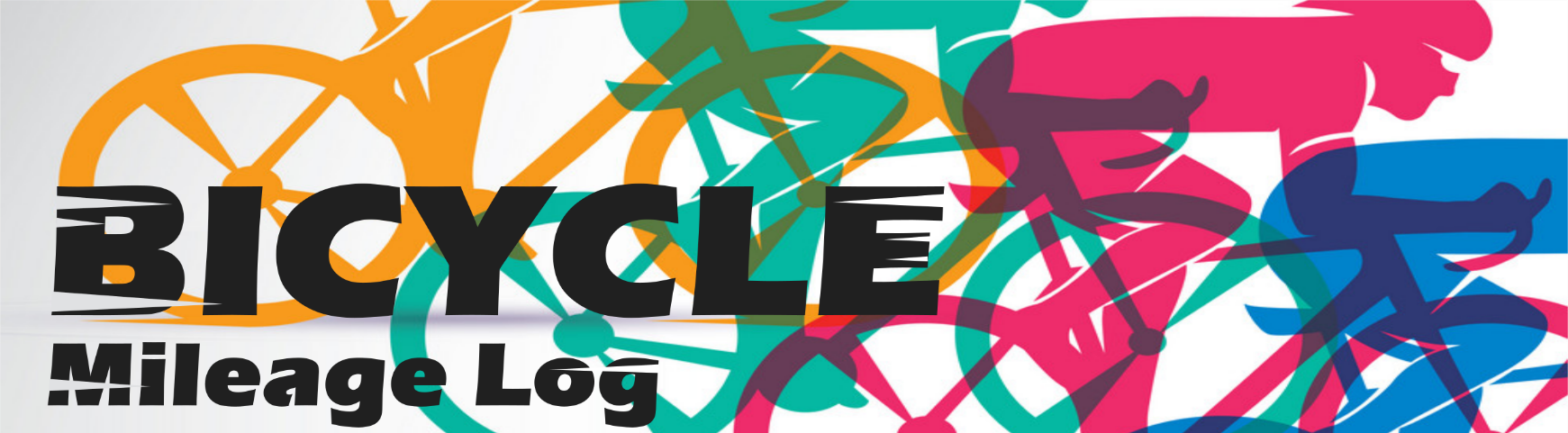 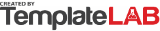 START DATESTART DATETARGET MILESMILES ACHIEVEDMILES ACHIEVEDMILES ACHIEVEDSUCCESS FIGURESUCCESS FIGURE07/05/202207/05/20222,50061561561525%25%END DATEEND DATE2,50061561561525%25%07/06/202207/06/20222,50061561561525%25%DATETYRESTYRESROUTEROUTEDISTANCETIMETIMEMPH (avg.)MPH (avg.)CALORIES07/05/2022GatorSkinGatorSkinDarlow - BrisbaneDarlow - Brisbane12502h 45m02h 45m45.545.5125009/05/2022GP 4000SGP 4000SDarlow - LittrowDarlow - Littrow28506h 50m06h 50m41.741.7210011/05/2022GatorSkinGatorSkinNiroy - GoundaoNiroy - Goundao20504h 40m04h 40m43.943.91650   © TemplateLab.com    © TemplateLab.com    © TemplateLab.com 